JÍDELNÍČEK 29.11.- 3.12.2021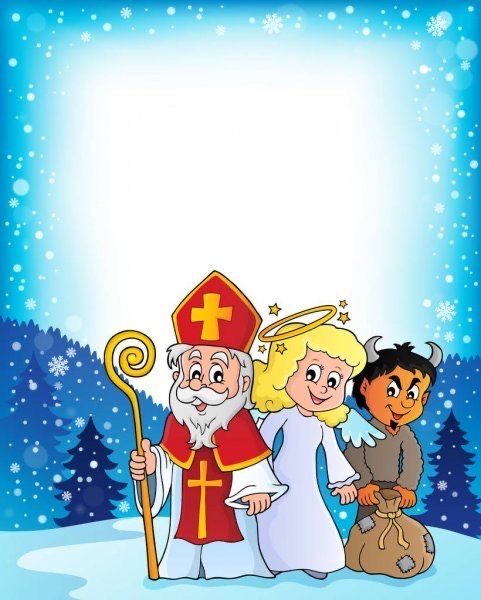 O Vaše bříška se postarají:                                                                            Jana Vaňková a Maruška VaňkováVedoucí školní jídelny:                                                                                                            Gabriela SnašelováZměny v jídelním lístku vyhrazeny.                                                                              Pitný režim zajištěn po celý den. PŘESNÍDÁVKAOBĚDSVAČINAPONDĚLÍTvarohová pomazánka s medemChléb slunečnicový OvoceMléko1,6,7Koprová polévka s podmáslímPečený květákBramboryDomácí dresinkMošt 1,3,7Tuňáková pomazánka Tuková bagetaZeleninaOvocný čaj1,4,7ÚTERÝCelerová pomazánkaDalamánekOvoce, zeleninaVita káva1,6,7Polévka z bílých fazolíVepřové maso na dýniDušená rýžeSalát z červené řepy s jablky1,7,9Rohlík loupákHorká čokoláda1,6STŘEDAMeruňkový jogurtRohlík 1/3OvoceČaj s citronem1,7Vločková polévka se zeleninouKráličí stehno s kurkumouTěstovinyVoda se sirupem1,3,7,9Pomazánka žervé s rajčatyChléb ZeleninaOvocný koktejl1,7ČTVRTEKPomazánka z hovězího masaChlébZeleninaŠípkový čaj s medem1,7BramboračkaČočkový prejtSlovenské zelíMinerálka, ovoce1,7,9Hamburgerová houskaPomazánkové másloLedový salátCappuccino1,6,7PÁTEKMikulášský bandurMléko Ovoce1,3,7Polévka norská rybíAndělský krůtí steak nakládanýBramborová kašeOvocná obloha1,3,4,,7,9Strouhaný sýrMásloChlébČaj s mlékem1,7